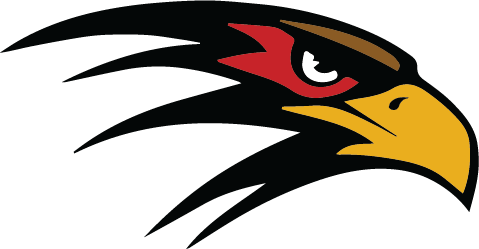 Hoover Middle SchoolREACH Academy7th Grade Application for 2024-2025Thank you for your interest in the REACH (Reaching Exceptional Academic and Challenging Heights) Academy at Hoover Middle School. The REACH Academy is an academic program designed to enrich the talents and skills of students interested in pursuing advanced placement programs in high school.  Our REACH teachers offer a rigorous curriculum to prepare students for a seamless transition into accelerated high school programs such as Advanced Placement (AP), International Baccalaureate (IB), and Dual Enrollment.  All students applying to the REACH Academy should have the ability to work independently, collaborate with others, think critically and creatively, meet deadlines, and be personally motivated to excel in a challenging program.  Parents, students, and recommending teachers should work together to decide if the REACH Academy is appropriate for each student.  Objectives are to:provide hands-on experiences and practical applications of content material.provide opportunities for team and individual projects that are interdisciplinary in scope and require multi-dimensional application and technology integration.develop critical and creative thinking skills required for today’s challenging, complex, and dynamic society.provide students with the skills and academic background required for success in accelerated high school classes such as AP, Dual Enrollment, and IB.Please review all the information enclosed in this application packet.  Please submit completed applications to Hoover Middle School’s Front Office and will email a REACH status message upon review of the application. Deadline for applications: January 26, 2024 @ 4:30pmIf you have any questions, please contact:Brian Callinan Assistant Principal, Hoover Middle SchoolEmail Address:  Callinan.Brian@brevardschools.orgPhone: (321) 727-1611 ext. 32015Hoover Middle School’s REACH Academy7th Grade Application for 2024-2025Student Name: ____________________________________	 Student Number:  				Elementary School:  												Parent/Guardian Name: 												Street Address: 													City: 											 Zip Code:  			Email:  														Primary Contact Number:  					 Cell: 						(Father: ___    Mother: _____     Other: _______________)Primary Contact Number:  					 Cell: 						(Father: ___    Mother: _____     Other: _______________)List any extracurricular activities you are currently involved in that distinguish you from other students. List any activities at Hoover that you plan to pursue in the 2024-2025 school year (ex. applying for TV Production, trying out for basketball, or cheerleading, participating in band, etc.):For All Rising 7th Grade Applicants:Submit a copy of the following: Quarter 2 report card (from current year) F.A.S.T. PM-3-Test Scores from the 2023 Math and English Language Arts (ELA)  Signed Student/Parent Contract Essay- Complete one prompt Recommendation letters from two M.E.S.H. teachers (elementary schools send directly to Hoover)Essay PromptsRead each prompt below and choose ONE to respond to.  Think carefully about what you would like to write.  Then complete your response in print, cursive or type your response, using your own words.  If you choose to type your response, please do so using the following format:Font: Calibri or Times New RomanSize: 12Spacing: DoubleMargins: 1-inchChoice 1: If you could choose anyone to come speak at your school, who would it be, and why? Include important details that make them the ideal person to speak to your school. What have they accomplished in their life and what makes them inspiring? Choice 2:  You are tasked with planning a field trip for your 6th grade class. But there is a catch, everyone must learn something on the field trip. What is the trip you are planning and why? What do you hope everyone learns and how will they explain that they learned it? Choice 3: “You gain strength, courage, and confidence by every experience in which you really stop to look fear in the face. You must do the thing you think you cannot do.” – Eleanor RooseveltWrite about a time you were terrified of attempting something new. What were you attempting to accomplish? Did you accomplish the feat? How did you overcome your fear and what did you learn about yourself in the process?  **Please seal this recommendation in an envelope, sign your name across the seal, and return it to your AP to send to Hoover through the courier**Hoover Middle School’s REACH Academy7th Grade Application for 2024-2025REACH Recommendation Form*Confidential*Student Name: _______________________________ Teacher Name: _____________________Current School: ______________________________ Subject: ___________________________Please use the following scale when completing the description for this student:5 = Exhibits this trait to an exceptional degree4 = Exhibits this trait consistently3 = Exhibits this trait frequently2 = Exhibits this trait occasionally1 = Exhibits this trait rarelyNote:  If you have not observed a behavior, please mark a score that reflects the student’s ability in that area.Is this student capable of working successfully in the REACH Academy?        Yes   ___      No ___Select One:I highly recommend _____			I recommend ______*I recommend with reservations	 _____		*I do not recommend _____*Please do not mark recommend with reservations or do not recommend without providing a comment.  Any comments are helpful and appreciated.Comments:   																													If there is other information you feel would aid the selection committee, please use the back of this sheet for your comments.  Only the REACH review committee will see this information.Teacher Signature: _____________________________________ Date: ____________________**Please seal this recommendation in an envelope, sign your name across the seal, and return it to your AP to send to Hoover through the courier**Hoover Middle School’s REACH Academy7th Grade Application for 2024-2025REACH Recommendation Form*Confidential*Student Name: _______________________________ Teacher Name: _____________________Current School: ______________________________ Subject: ___________________________Please use the following scale when completing the description for this student:5 = Exhibits this trait to an exceptional degree4 = Exhibits this trait consistently3 = Exhibits this trait frequently2 = Exhibits this trait occasionally1 = Exhibits this trait rarelyNote:  If you have not observed a behavior, please mark a score that reflects the student’s ability in that area.Is this student capable of working successfully in the REACH Academy?        Yes ____        No _____Please Circle One:I highly recommend _____			I recommend ______*I recommend with reservations ______		*I do not recommend ______*Please do not mark recommend with reservations or do not recommend without providing a comment.  Any comments are helpful and appreciated.Comments:  																													If there is other information you feel would aid the selection committee, please use the back of this sheet for your comments.  Only the REACH review committee will see this information.Teacher Signature: _____________________________________ Date: ____________________Hoover Middle School’s REACH Academy7th Grade Application for 2024-2025Student Performance ContractStudent Name: ________________________________________________ 	Grade: 		7th 	I, _________________________________________, a student in the REACH Academy at Hoover Middle School, understand I am part of a rigorous academic program.  I am required to fulfill the following: I will maintain a 3.0 grade point average in my MESH courses (Math, Language Arts, Science, Social Studies).  If I do not meet this requirement, then I understand I will be placed on academic probation.  If I fail to make adequate progress during the probation period, then I may be removed from REACH so that a more appropriate academic setting can be provided to support my academic needs. I will contribute to a positive learning environment by following all class and school rules.  I will not disrupt the learning process.  Continuous failure to comply will result in administrative intervention and possible removal from REACH. I will complete assignments and other activities that require reading, constructing, creating, and writing outside of regular school hours.  I understand the commitment to learning and developing higher order thinking skills and value the time I will invest in long-term projects and assignments. I will complete all in- and out-of-class assignments to be handed in on due dates.  I understand late work will result in consequences. I will attend class each day, and when I am out of class, I will be responsible for gathering and completing my make-up work.  I understand that it is my responsibility to complete missed work, and I will abide by the District’s Attendance Policy. I will proactively participate in my education by using all resources at my disposal, including teacher websites, academic support programs, and make-up sessions to be successful in my classes.  I am participating in an accelerated program that will require me to think and perform independently.I, _______________________________________ have read the Student Performance Contract for the REACH Academy and understand the conditions for my continued participation.Student Signature: __________________________________________ Date: _____________I have read the Student Performance Contract for the REACH Academy and understand the conditions for my child’s continued participation.Parent Signature: ___________________________________________ Date: _____________TRAIT54321Learns quickly with good retentionAdheres independently to deadlinesIs a keen and alert observerWorks well in group settingsDemonstrates strong skills in this subject areaIs a self-starterIs rarely absent and always punctualIs highly motivated with a positive attitude about learningIs persistent and complete with assignments and class workIs prepared for classSeeks assistance and tutorials when necessaryDemonstrates responsibility, dependability, and honestyShows initiative independent of assignment requirementsDemonstrates acceptable behavior conducive to learningDemonstrates knowledge of basic technology skillsTRAIT54321Learns quickly with good retentionAdheres independently to deadlinesIs a keen and alert observerWorks well in group settingsDemonstrates strong skills in this subject areaIs a self-starterIs rarely absent and always punctualIs highly motivated with a positive attitude about learningIs persistent and complete with regard to assignments and class workIs prepared for classSeeks assistance and tutorials when necessaryDemonstrates responsibility, dependability, and honestyShows initiative independent of assignment requirementsDemonstrates acceptable behavior conducive to learningDemonstrates knowledge of basic technology skills